 Визитная карточкаклубного формирования  Муниципального казённого учреждения «Дом культуры Первомайского городского поселения»I.        Общие сведения о коллективе                                                                                   Лето 2021 год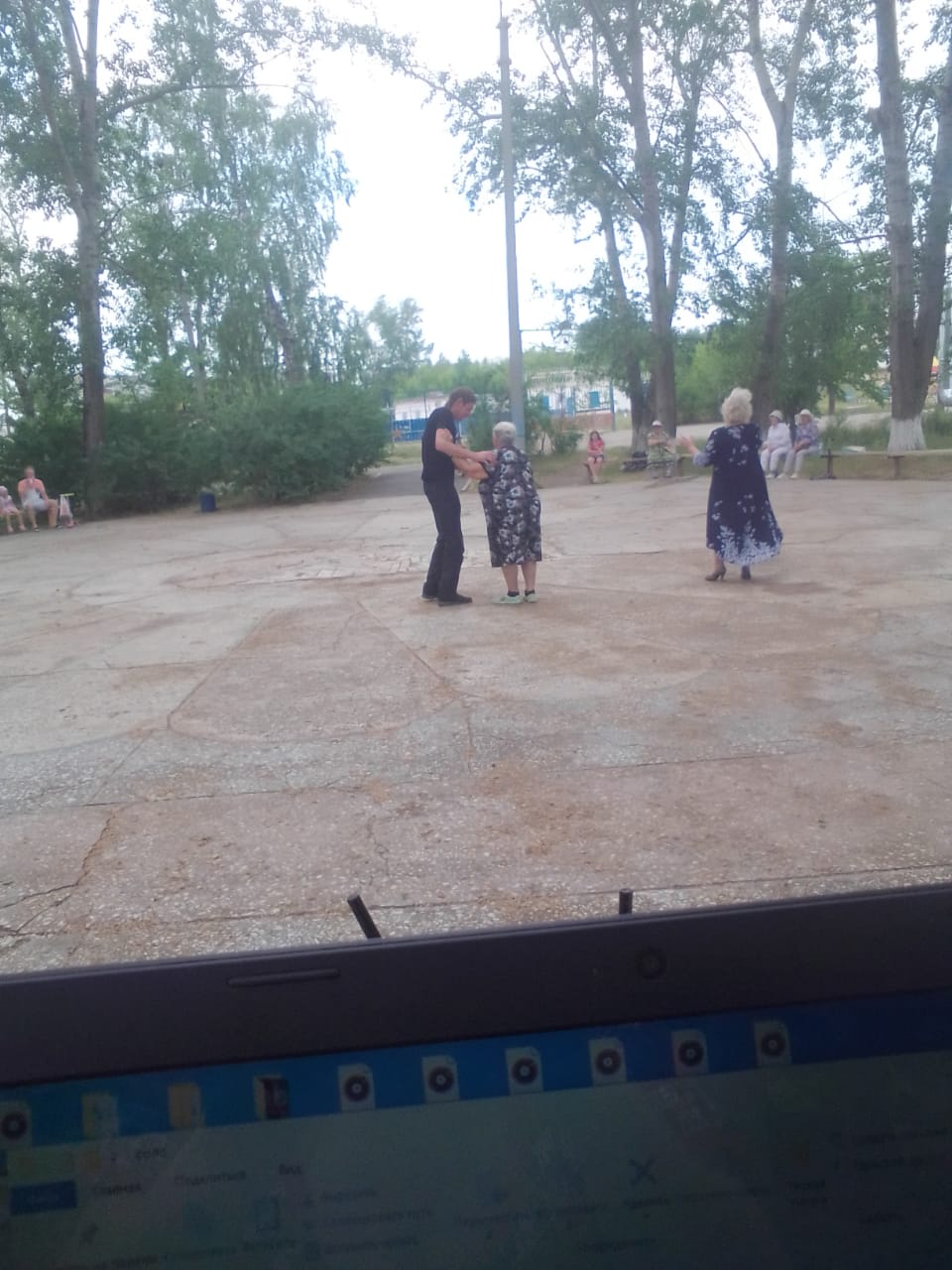 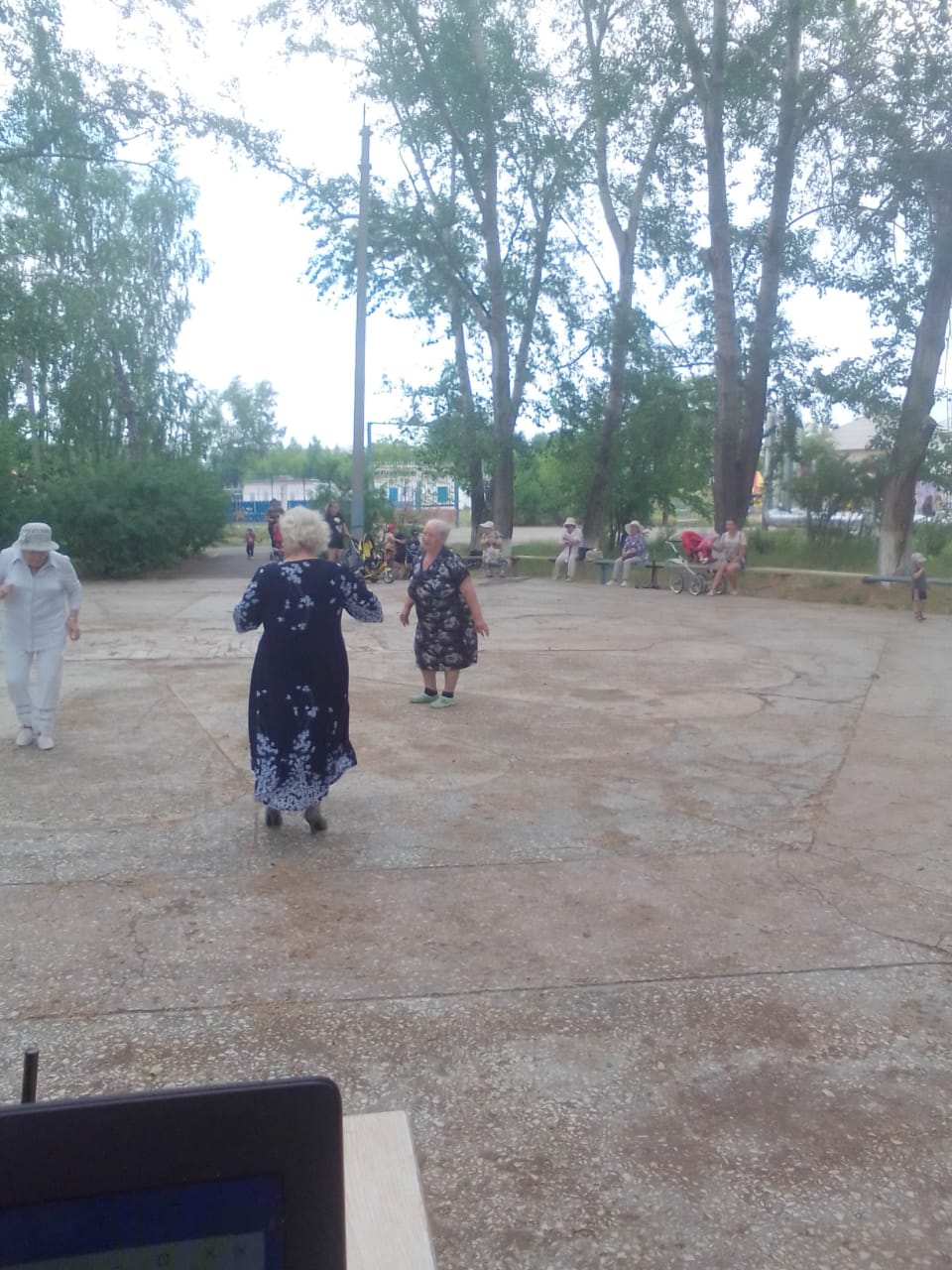 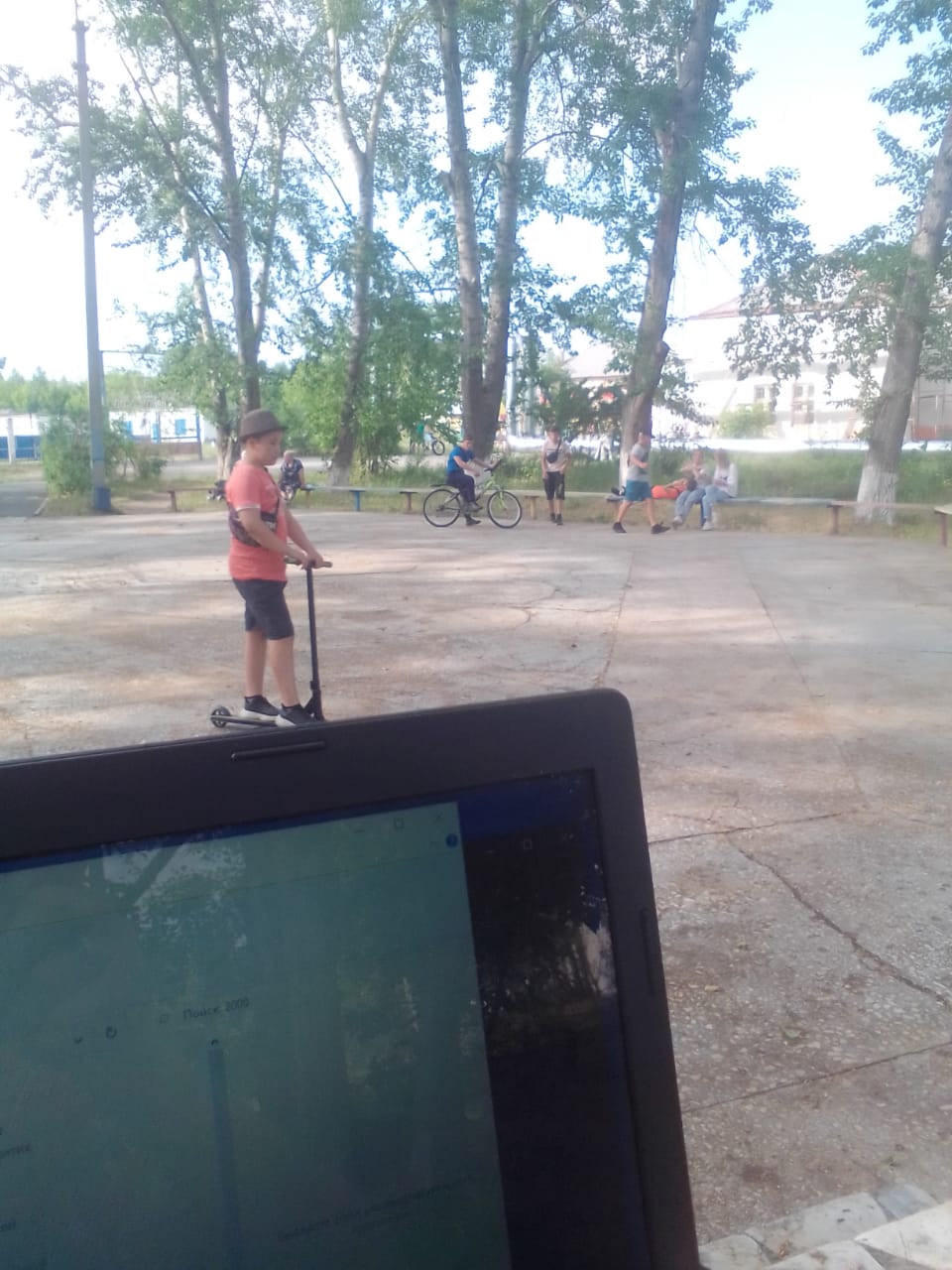 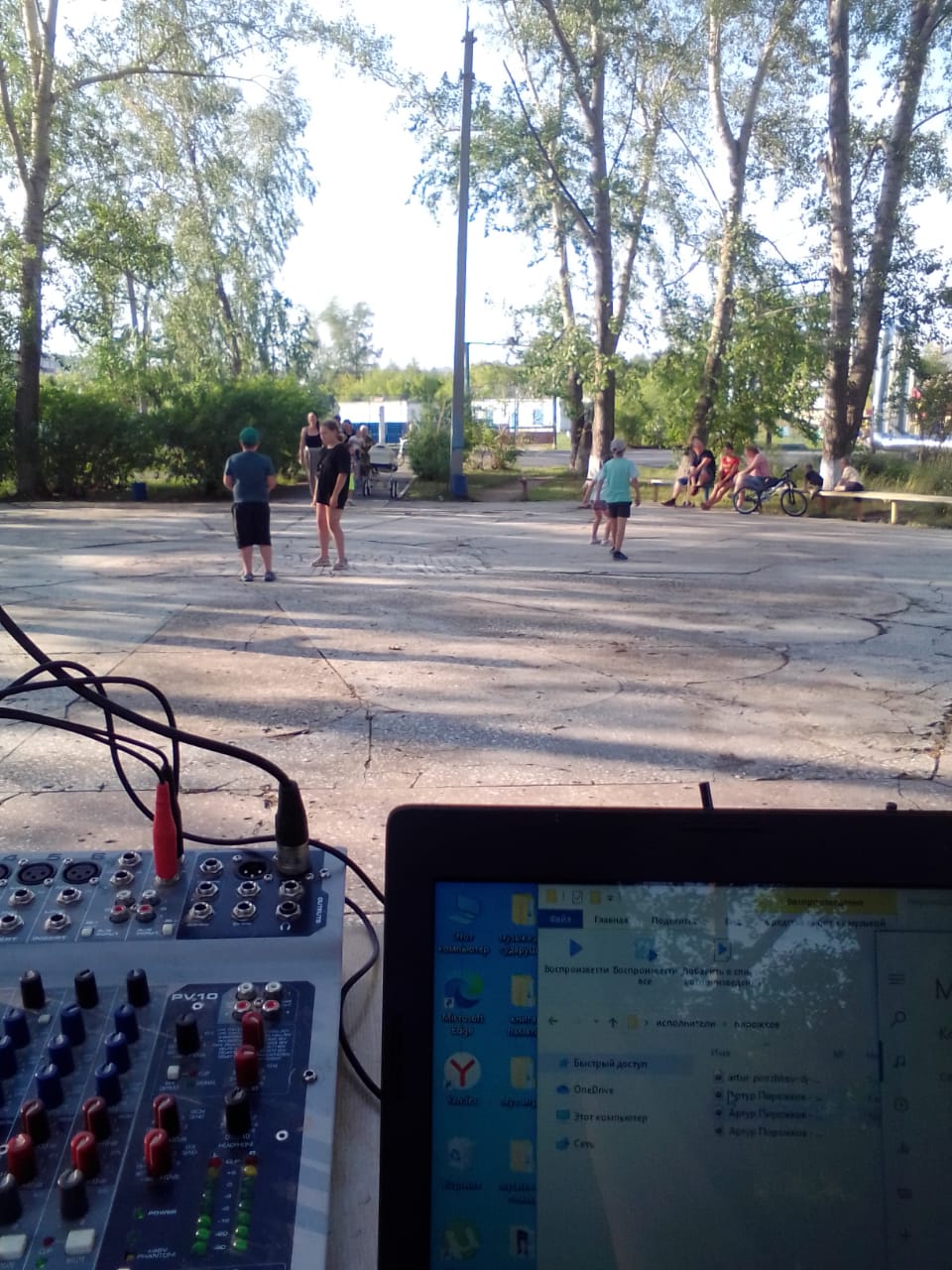 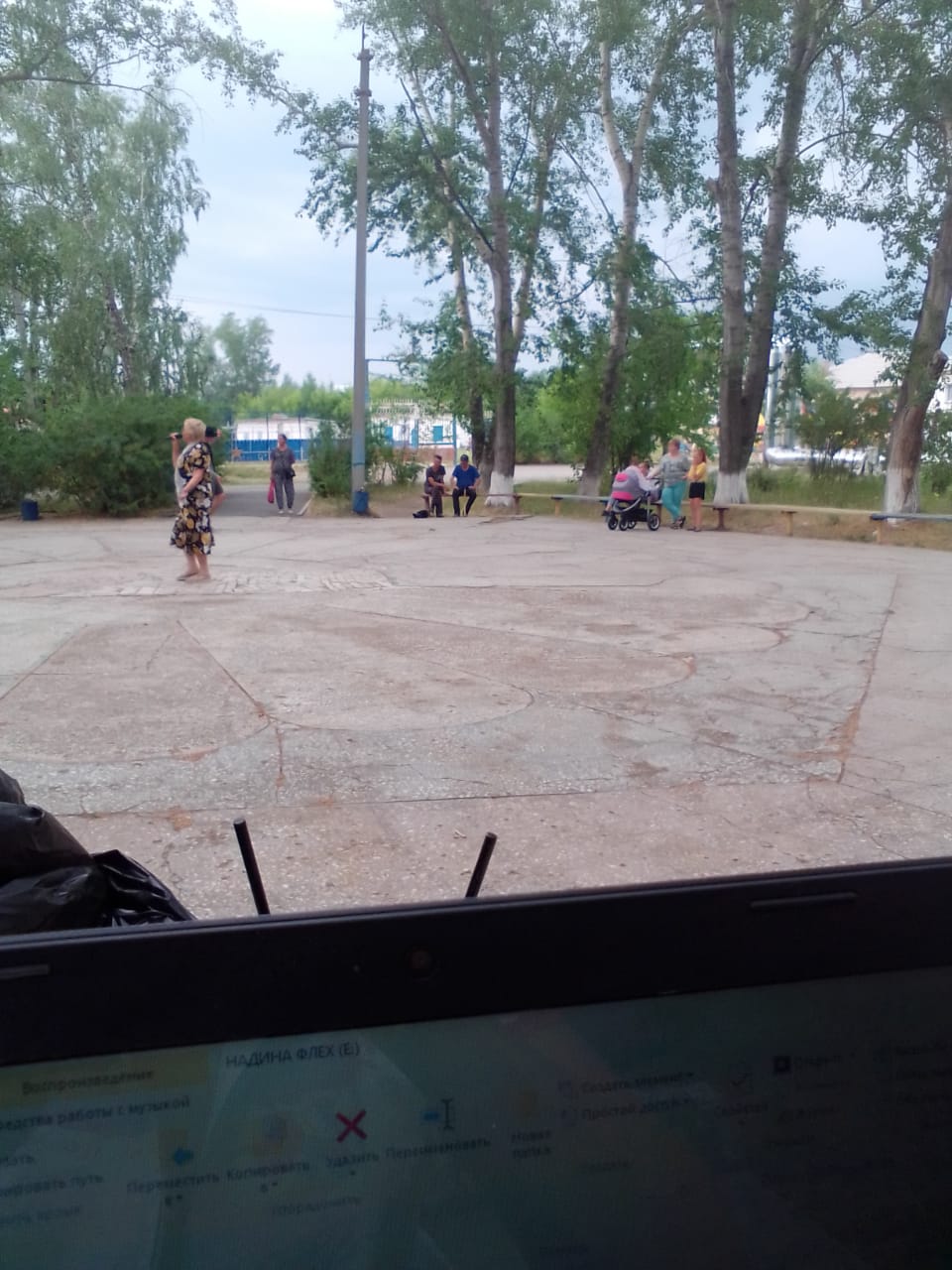 Полное название коллектива            Клуб по интересам «Музыкальная ромашка»»Полное наименование учреждения (в соответствии с ЕГРЮЛ), на базе которого действует коллективМуниципальное казённое учреждение«Дом культуры Первомайского городского поселения»Почтовый адрес учреждения, на базе которого действует коллектив, телефонЧелябинская область, г. Коркино, р.п. Первомайский, ул. Победы, д. 6А, МКУ «Дом культуры»Учредитель учреждения, на базе которого действует коллективАдминистрация Первомайского  городского поселенияНаименование жанра творческого коллективаКлуб по интересам для жителей всех возрастов ПГП:- общение и активный содержательный досуг;- развитие творческих способностей участников - мероприятия проходят один раз в неделю (суббота) в летнее времяГод создания коллектива2021Фамилия, имя, отчество руководителя коллективаПомыкалова Анастасия ГеннадьевнаФинансированиеНа бюджетном финансировании